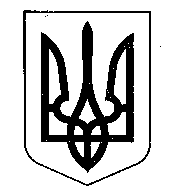 МІНІСТЕРСТВО ФІНАНСІВ УКРАЇНИНАКАЗвід 25.05.2021                                            Київ                                                  № 285Зареєстровано в Міністерстві юстиції України 10 червня 2021 р. за № 783/36405Про затвердження Змін до Порядку заповнення форм фінансової звітності в державному секторіВідповідно до статті 56 Бюджетного кодексу України, статті 6 Закону України «Про бухгалтерський облік та фінансову звітність в Україні» та підпункту 5 пункту 4 Положення про Міністерство фінансів України, затвердженого постановою Кабінету Міністрів України від 20 серпня 2014 року № 375,НАКАЗУЮ:1. Затвердити Зміни до Порядку заповнення форм фінансової звітності в державному секторі, затвердженого наказом Міністерства фінансів України від 28 лютого 2017 року № 307, зареєстрованого в Міністерстві юстиції України 
21 березня 2017 року за № 384/30252 (у редакції наказу Міністерства фінансів України від 29 листопада 2017 року № 976), що додаються.2. Департаменту методології бухгалтерського обліку та нормативного забезпечення аудиторської діяльності в установленому порядку забезпечити:подання цього наказу на державну реєстрацію до Міністерства юстиції України;оприлюднення цього наказу.3. Цей наказ набирає чинності з дня його офіційного опублікування.4. Контроль за виконанням цього наказу покласти на заступника 
Міністра Воробей С. І.Міністр                                                                                              Сергій МАРЧЕНКО